Encierra la alternativa correcta¿Qué árbol ha florecido?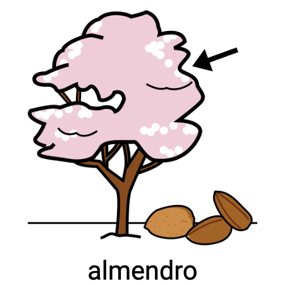 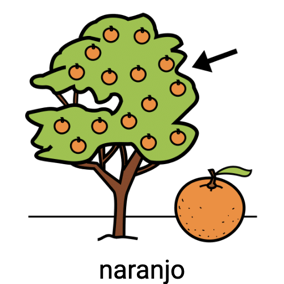 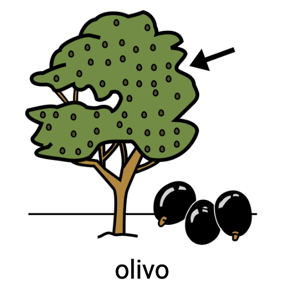 En el campo se escucha el canto de....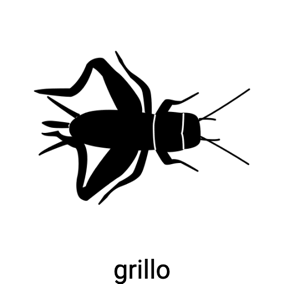 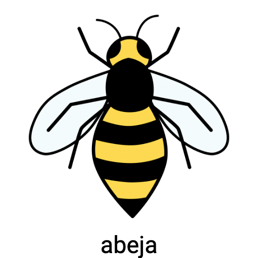 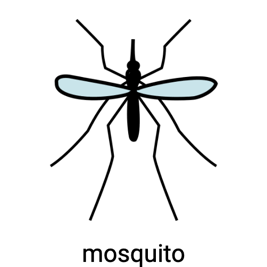 ¿Qué nos regalan las flores?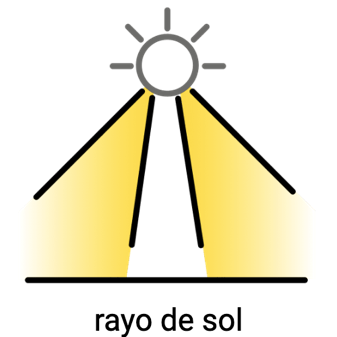 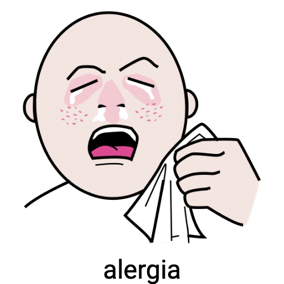 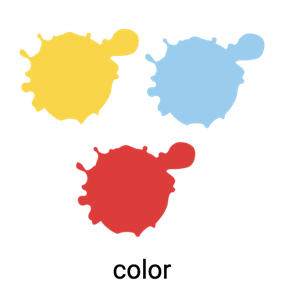 ¿Cuál es la estación del año que se menciona en el poema?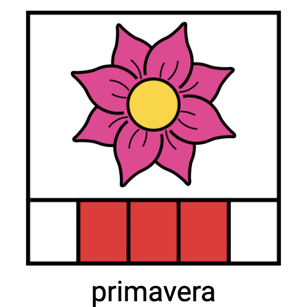 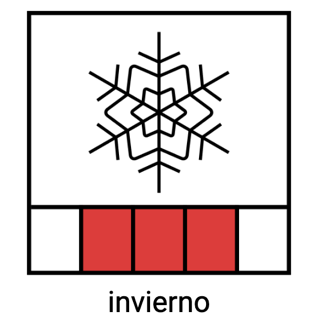 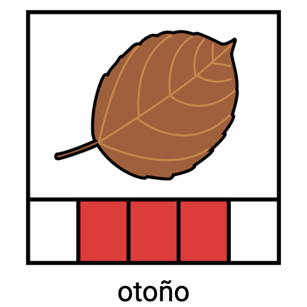 POEMA LA PRIMAVERAPOEMA LA PRIMAVERANOMBRE: FECHA: 